Form A: Internship agreement – Contracting partiesThe company fills out the form via this link and (in collaboration with the student) provides information about the student, company, and start date of the internship. 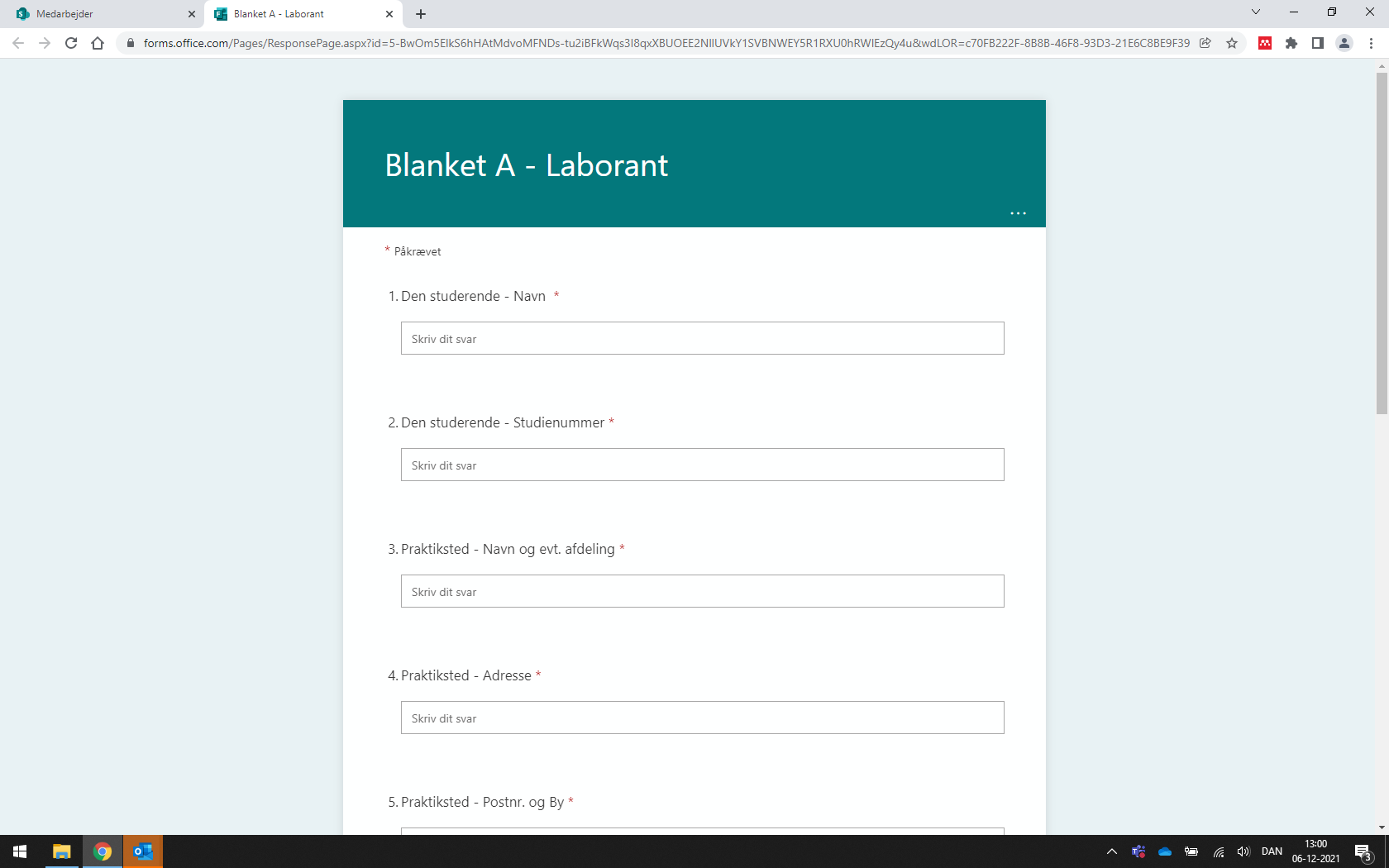 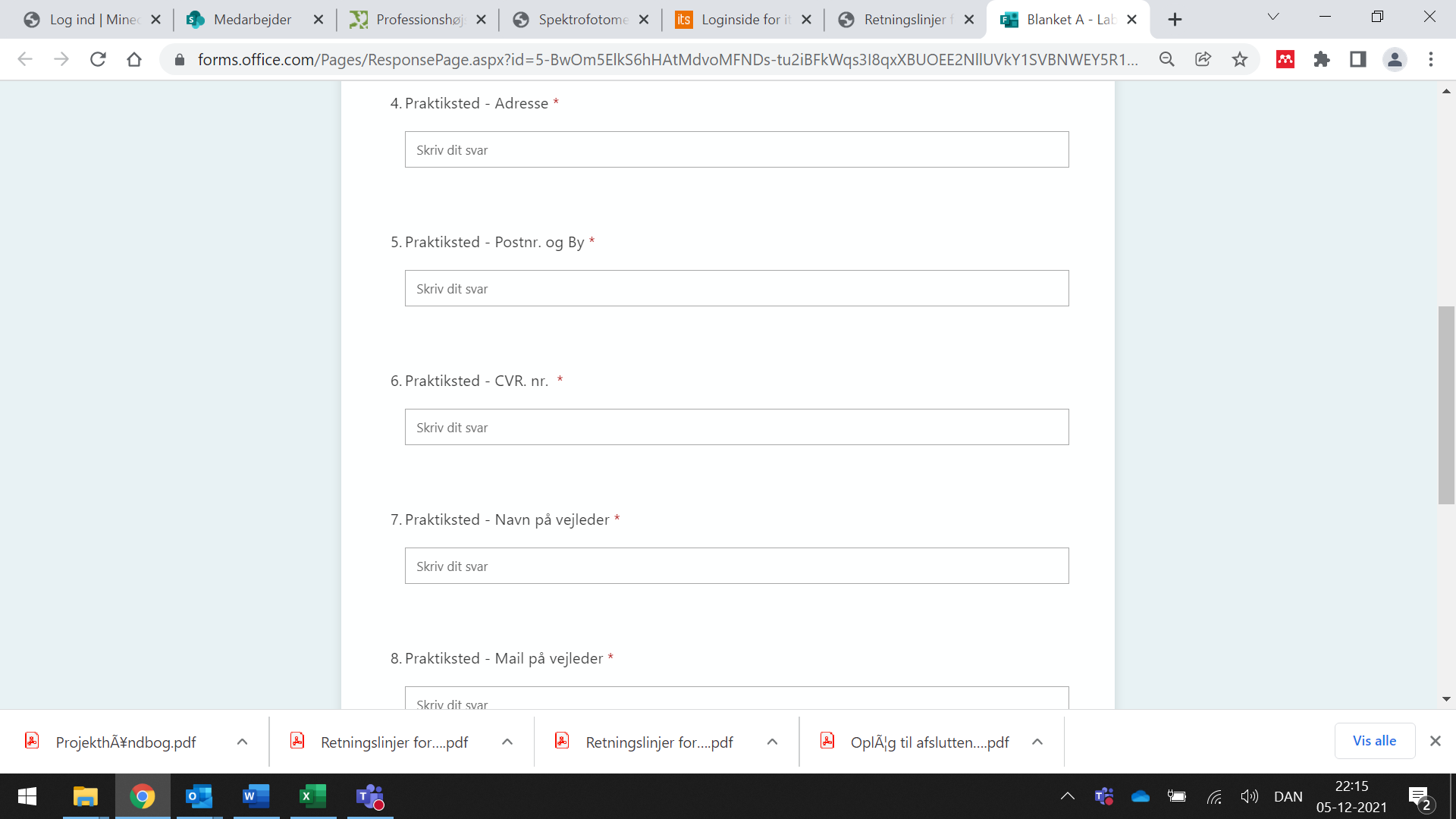 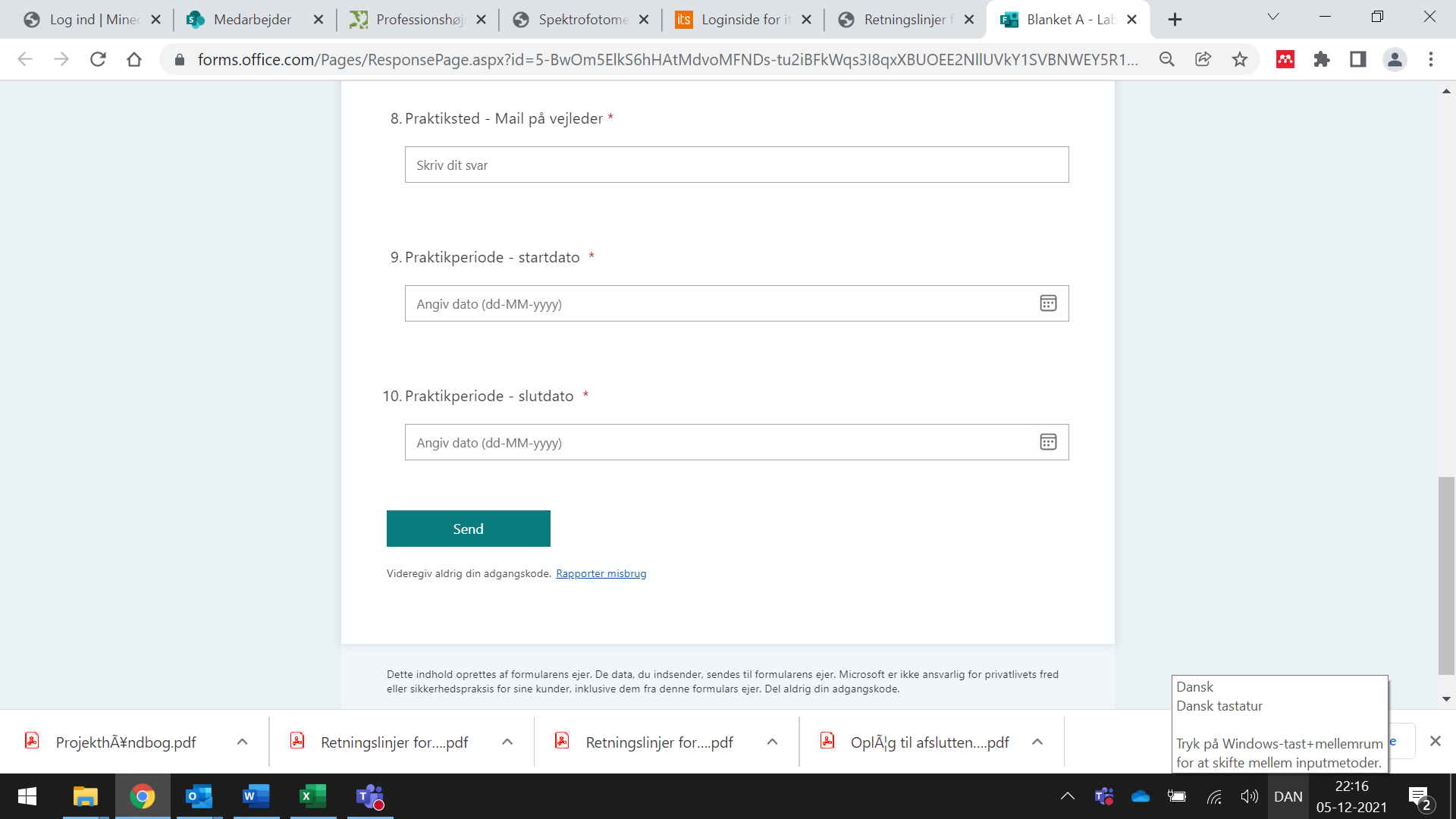 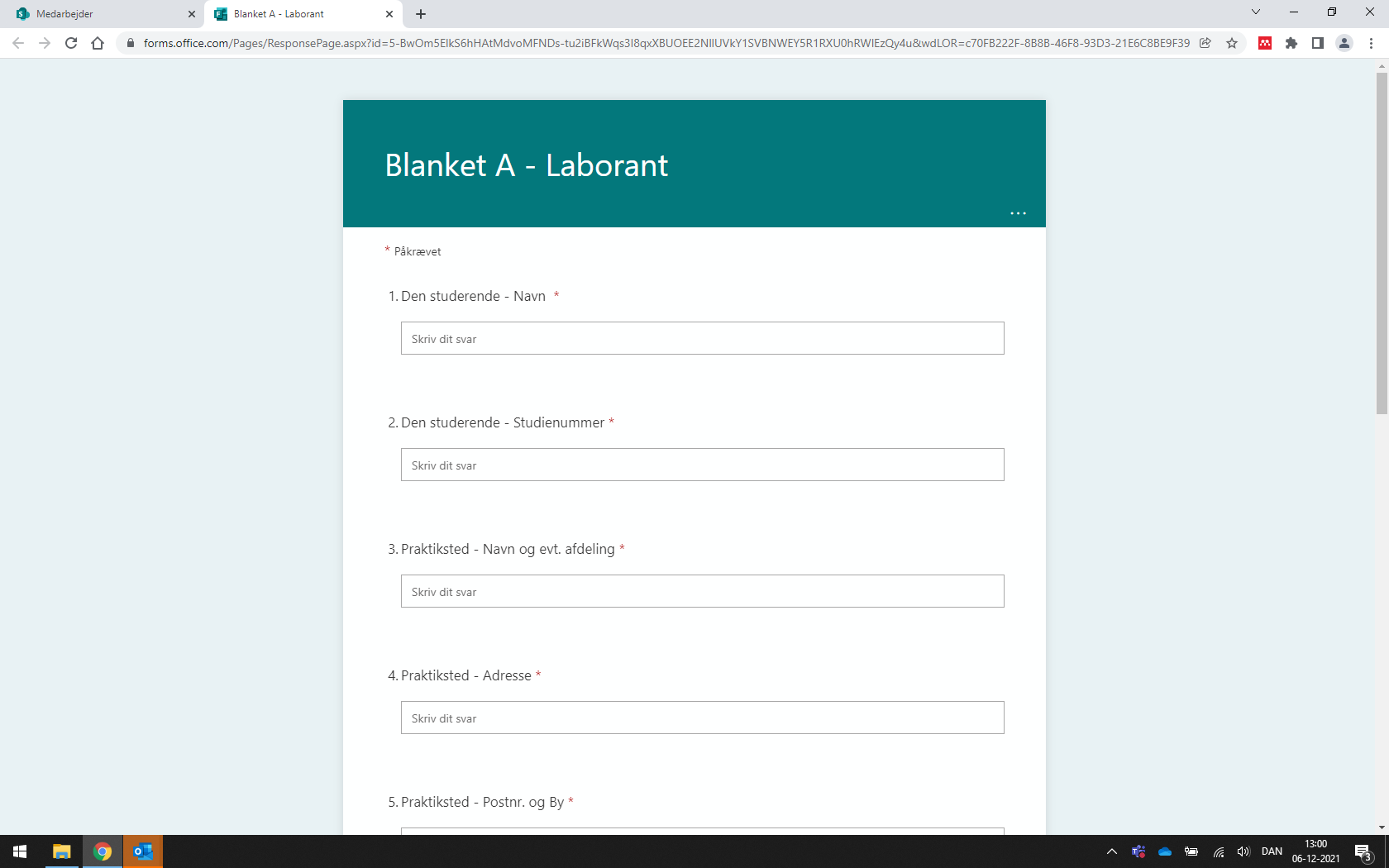 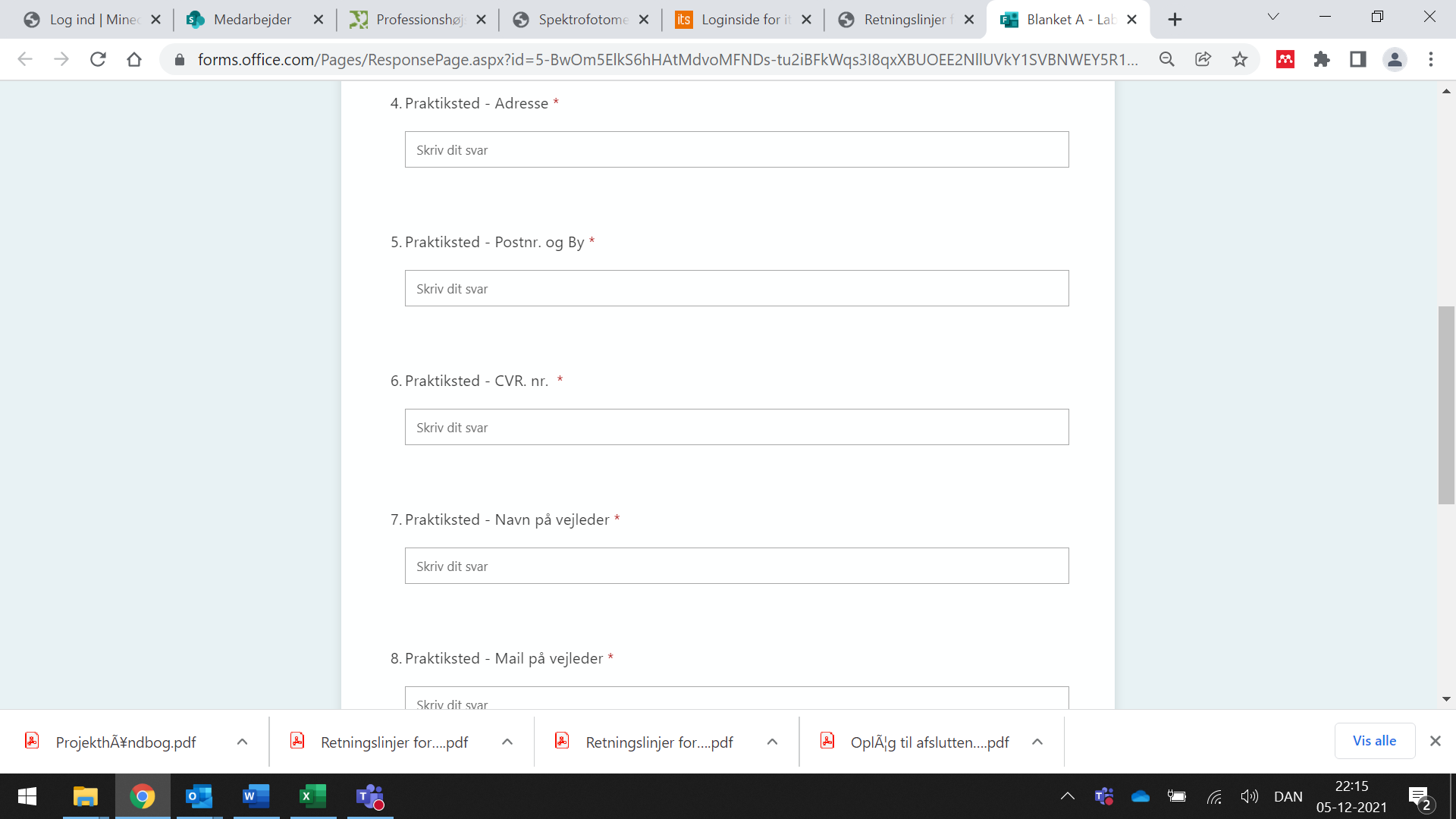 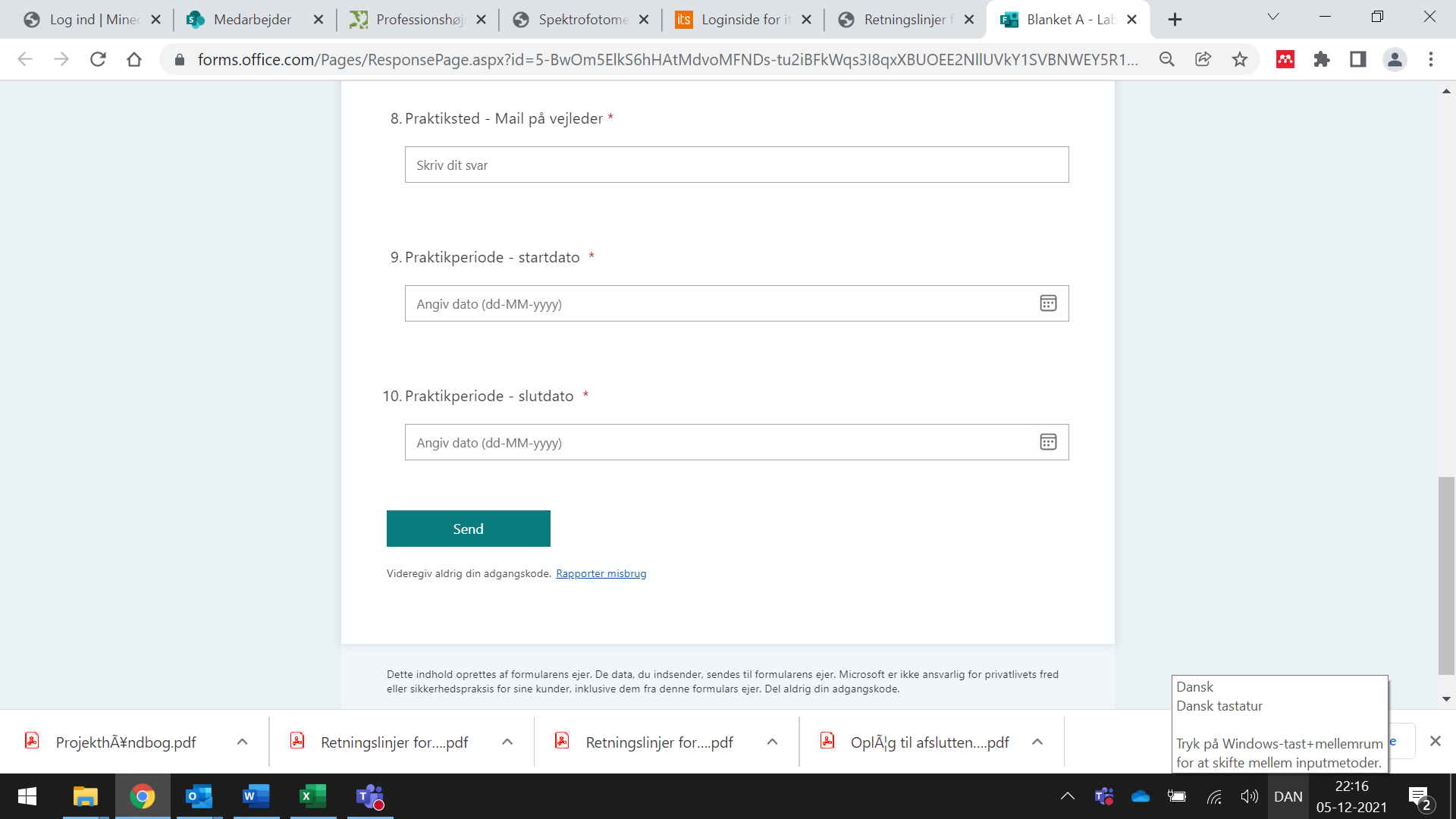 Form B - Educational planThe educational plan must make time for the student to focus on the principles and theoretical background of all the learning objectives used during the internship, as well as time to prepare the report for the internship exam.The educational plan must be submitted to the educational institute within the first two weeks of the internship.____________________________Name of the student_________________________ Date and SignatureThe student_________________________Date and SignatureThe company’s programme coordinator_________________________The educational institute’s contact approves electronicallyForm C - Weekly journalThe student must keep a weekly journal during the internship, which should specify the tasks, analyses etc., conducted each week.The journal must be made available when the student’s supervisor visits the company. The weekly journal must be submitted as a part of the written report for the internship.____________________________Name of the student_______________________________________
Date and signatureThe student______________________________________
Date and signatureThe company’s programme coordinatorWeekDescription of the tasksWeekDescription of tasks